W WW.COLLEGEPT.ORG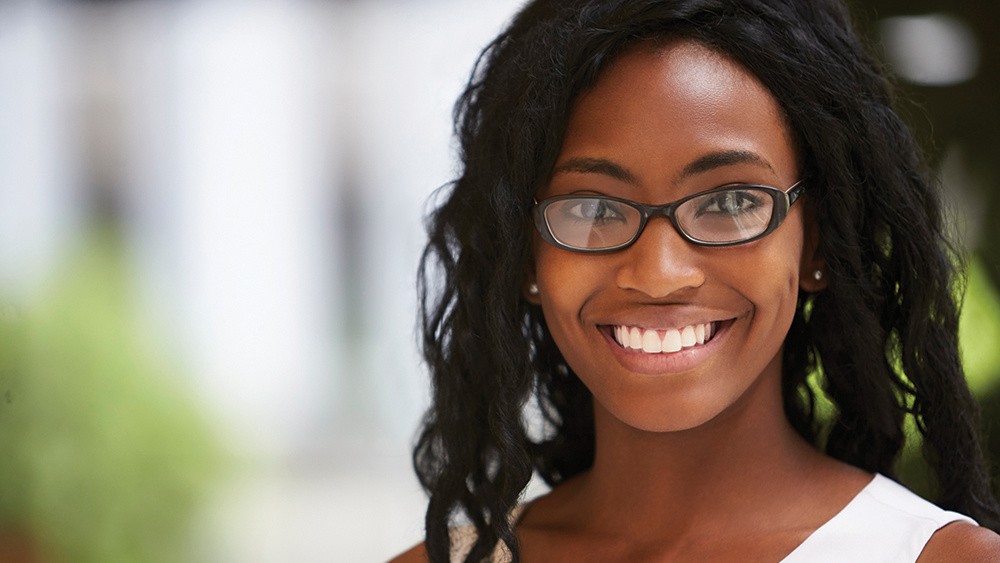 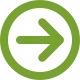 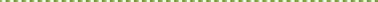 Bienvenue à l'Ordre des physiothérapeutes de l’Ontario!Votre travail ardu a porté ses fruits et vous êtes désormais un physiothérapeute agréé en Ontario — félicitations! Nous avons hâte de travailler avec vous et de vous soutenir durant votre carrière. Vous devriez savoir certaines choses dans la poursuite de cette aventure passionnante. Ce guide de bienvenue va vous aider à débuter.en savoir plus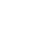 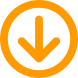 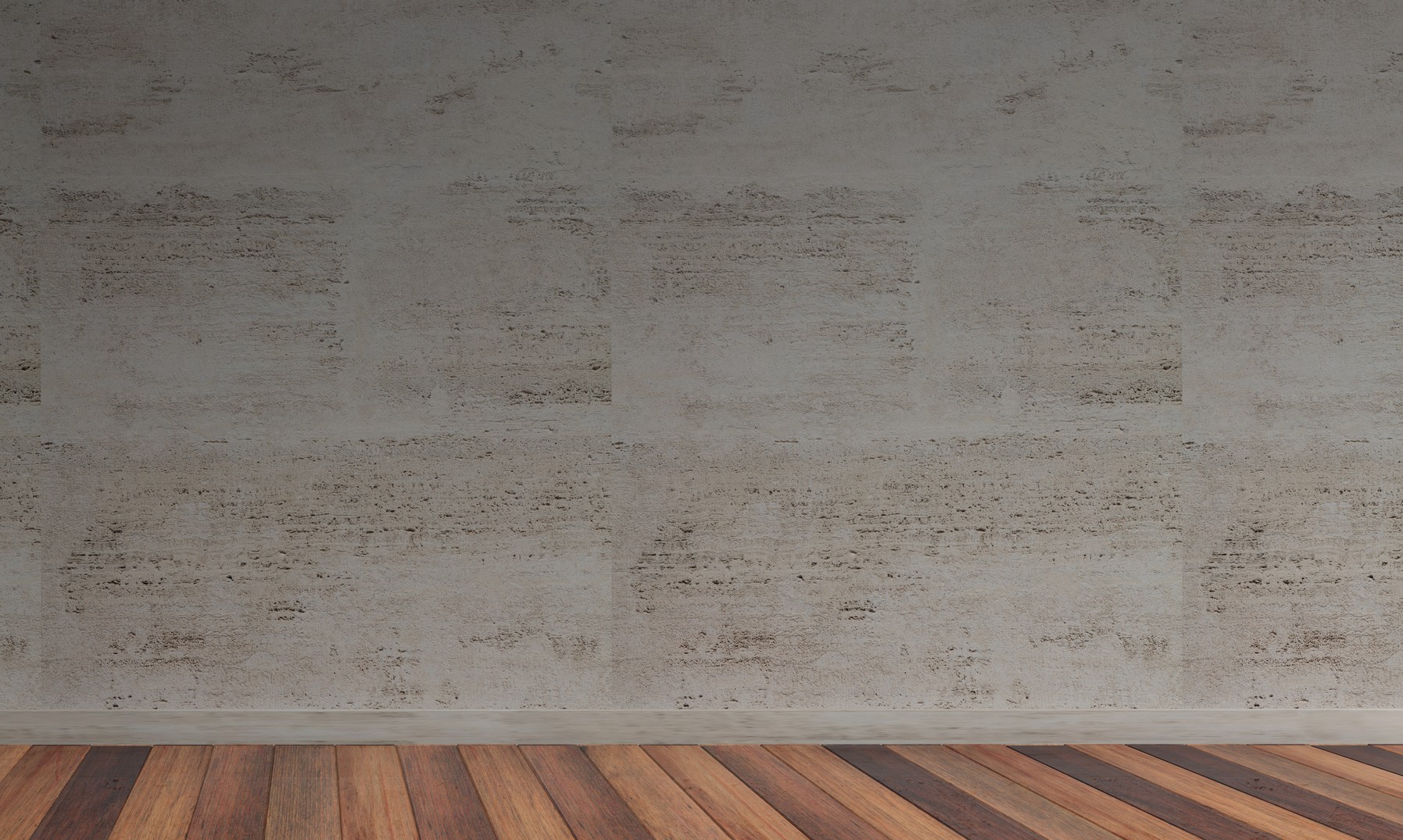 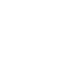 physiothérapeuteTitres réservésMaintenant que vous êtes agréé, vous pouvez officiellement utiliser les titres suivants : physiothérapeute et kinésithérapeute, et l'abréviation TP. Vous pouvez maintenant utiliser n'importe laquelle de ces désignations après votre nom.Par exemple : Fiona Campbell, TPCes trois titres sont protégés par la loi et ne peuvent être utilisés que par des personnes inscrites à l'Ordre.Pour en savoir plus au sujet des titres réservés :Votre numéro d'inscription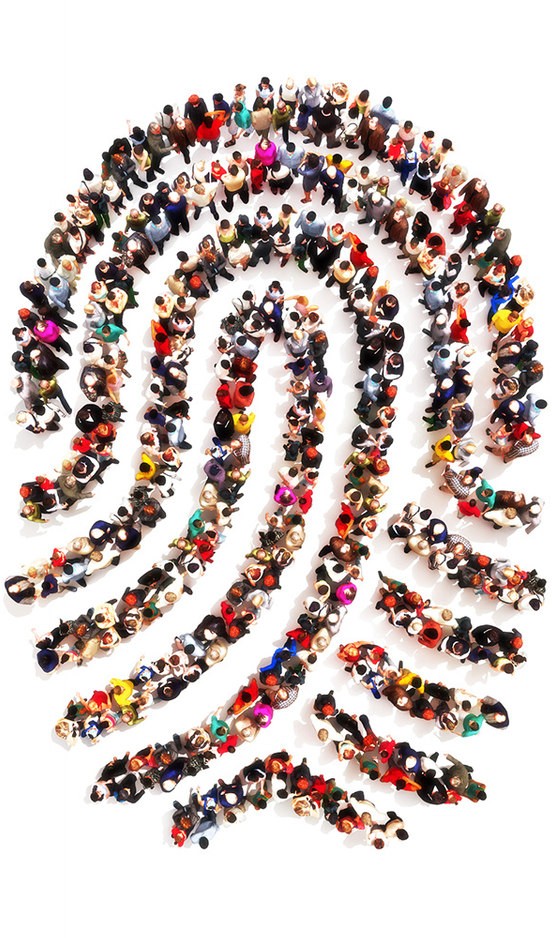 Vous disposez désormais d'un numéro d'inscription unique. Ce numéro est comme votre empreinte digitale en tant que physiothérapeute, et c'est une façon pour l'Ordre et d'autres intervenants comme les compagnies d'assurance de vous identifier.Il est important que vous protégiez votre numéro d'inscription et que vous l'utilisiez de façon appropriée lorsque vous fournissez une facture pour un traitement. Ne laissez pas quelqu'un d'autre utiliser votre numéro d'inscription.L'abus de ce numéro peut avoir des conséquences, y compris des sanctions disciplinaires et la radiation par les compagnies d'assurance.Que faire si votre nom et votre numéro d'inscription o nt été utilisés à mauvais escient? 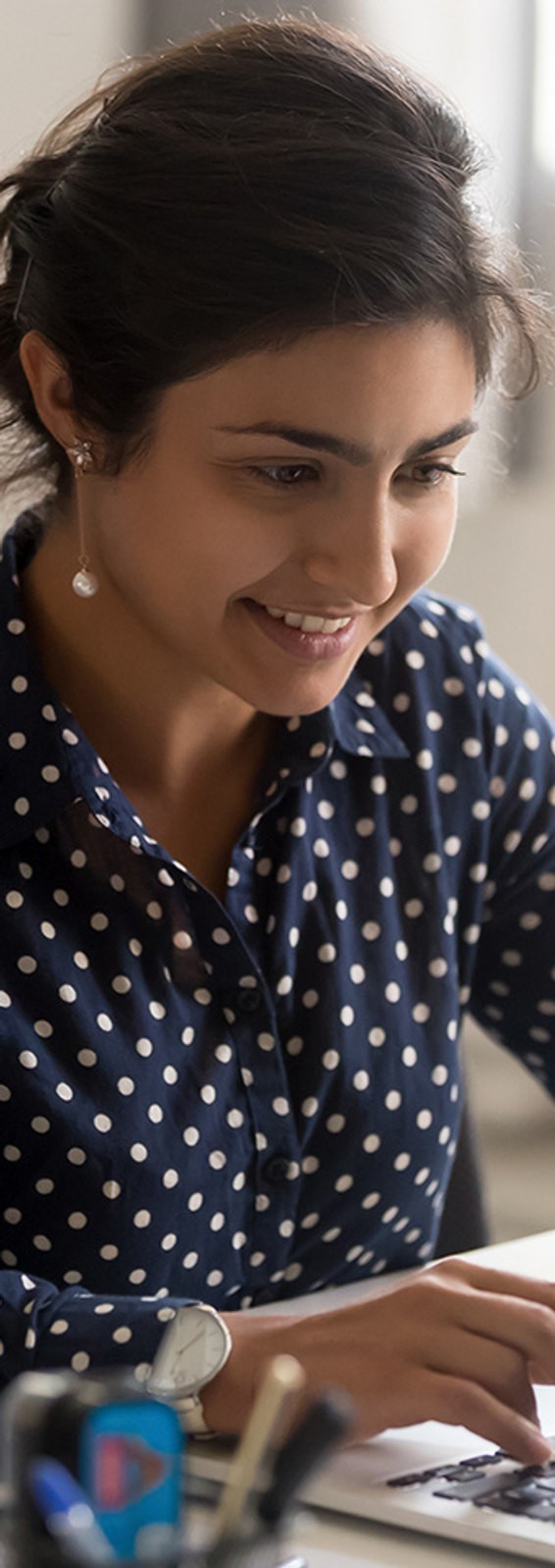 Registre public/Trouver un physiothérapeuteLe Registre public est un répertoire en ligne de tous les physiothérapeutes en Ontario. Il s'agit d'un outil important pouvant être utilisé par n'importe qui pour trouver un physiothérapeute ou rechercher des renseignements accessibles au public à propos de son physiothérapeute,y compris son numéro d'inscription, son lieu d'emploi et son historique de déontologie professionnelle.Il convient de noter que, dans le but de protéger votre numéro d'inscription, il est partiellement masqué dans le Registre public pour empêcher toute autre personne de s'en servir.Par exemple : Numéro d'inscription XXX50.Comme vous n'allez pas recevoir de copie papier ou électronique de votre certificat d'inscription, vous devriez orienter les employeurs actuels ou potentiels vers le Registre public, car il fournit vos données professionnelles les plus à jour et confirme que vous êtes un physiothérapeute en Ontario. Pourquoi ne pas consulter votre propre profil? Rendez-vous au Registre public, saisissez votre nom et voyez ce qui apparaît!Pourquoi ne pas consulter votre propre profil? Rendez-vous auRRegistre public, saisissez votre nom et voyez ce qui apparaît!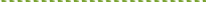 PPour en savoir plus : Registre public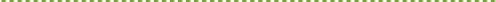 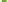 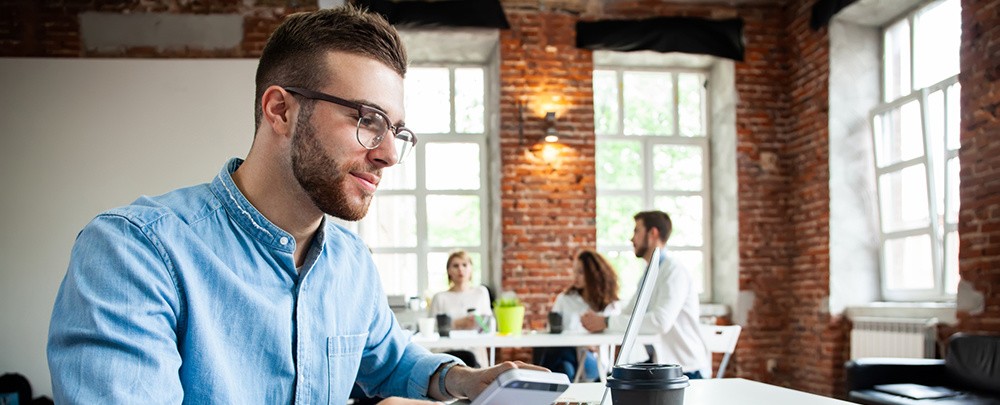 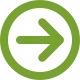 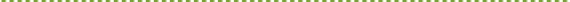 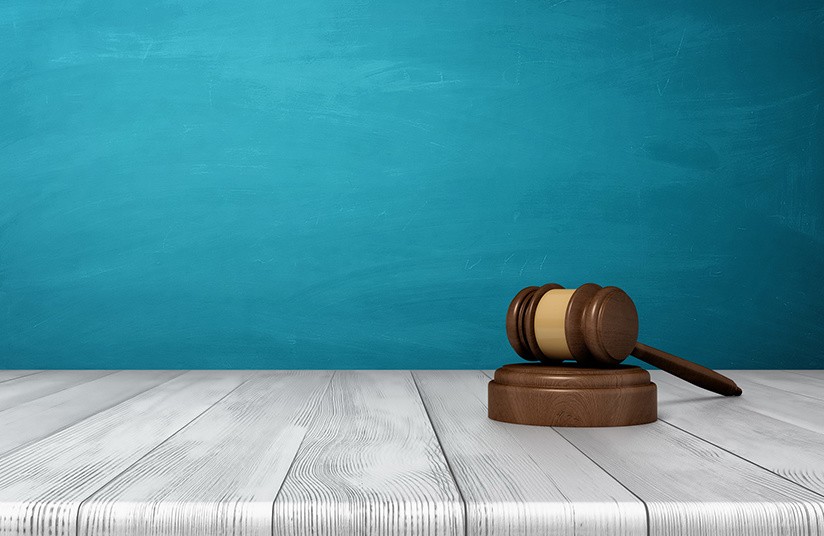 Normes, règles, lois et ressourcesL'Ordre établit des normes qui soutiennent les lois provinciales en présentant les attentes minimales pour un aspect donné de la profession. L'Ordre prévoit des normes pour les aspects suivants :PublicitéLimites et abus sexuelsSoins offerts en collaborationConflit d'intérêtsActes autorisés et activités soumises à des restrictionsFrais, facturation et comptabilitéContrôle des infections et entretien des équipementsPrestation ou refus de soinsTenue de dossiersTitres réservés, titres de compétences et spécialitésCollaboration avec des aides-physiothérapeutesRessources complémentaires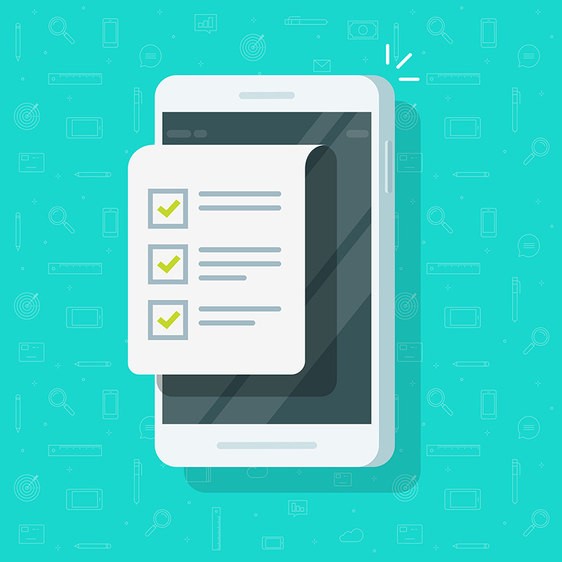 Des ressources complémentaires sont disponibles pour vous aider dans vos activités professionnelles et dans la mise en pratique des règlements et des normes. L'Ordre met à votre disposition de nombreux listes de contrôle, modules d'apprentissage en ligne, outils d'apprentissage, ainsi qu'une foire aux questions.À	LIRE 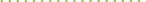 IIMPÉRATIVEMENT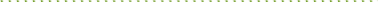 Parmi d'autres sujets, on note les thèmes suivants :ConsentementProtection de la vie privéeCompétences essentielles que doivent posséder les physiothérapeutesCode de déontologieModule d'apprentissage en ligne pour la tenue de dossiersListe de contrôle à appliquer avant l'offre de services de physiothérapieListe de contrôle lorsqu’il s’agit de quitter une clinique de physiothérapieVeillez à passer soigneusement en revue les normes et règles avant de démarrer vos activités professionnelles.LListe de contrôle à utiliser 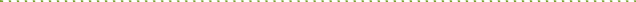 PPour en savoir plus : Normes et documents officielsl orsque vous commencez un 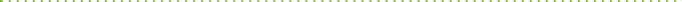 nnouvel emploi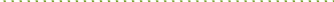 Toutes les obligations professionnelles dont vous devrez tenir compte avant de signer un contrat de travail.Réglementation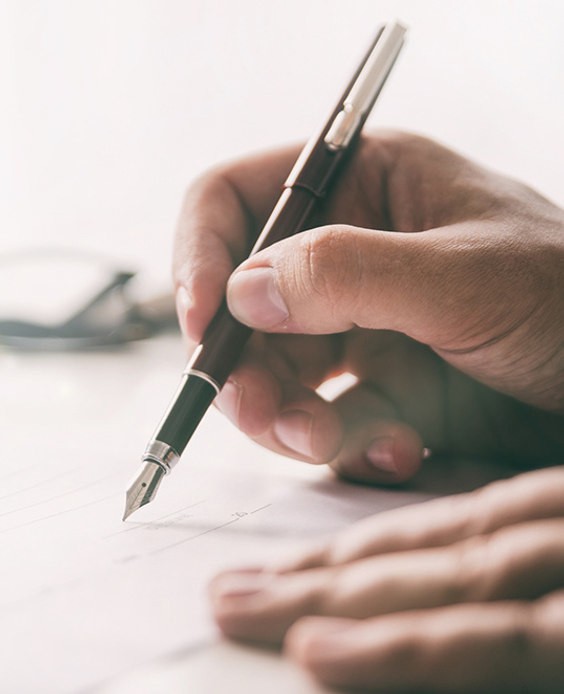 Les règlements sont des lois publiées en vertu de la Loi sur les professions de la santé réglementées (LPSR) et de la Loi sur les physiothérapeutes. Ils sont définis par le gouvernement provincial et non par l'Ordre, et ils abordent des aspects de la profession qui sont les plus susceptibles de causer du tort au public.Nouvelle loi importanteLa Loi sur la protection des patients (projet de loi no 87) a été approuvée par l'Ontario le30 mai 2017, apportant toute une série de changements à la réglementation des professions de la santé, principalement en lien avec la protection des patients contre les abus sexuels. Une approche de tolérance zéro est maintenant en place, et si un membre est reconnu coupable d'abus sexuels, l'Ordre est légalement tenu de lui retirer sa licence.Il est à noter que les conjoints n'échappent pas à la réglementation concernant les abus sexuels, et qu'en aucun cas les physiothérapeutes ne sont autorisés à fréquenter leurs patients.PPour en savoir plus : Comprendre les abus sexuels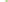 Portail des physiothérapeutesConsultez ce portail pour apporter des changements à votre situation d'emploi, à vos données personnelles ou vous inscrire pour indiquer toutes les activités comportant un risque plus élevé (actes autorisés) que vous souhaitez réaliser et pour effectuer votre renouvellement annuel.Comment ouvrir une session :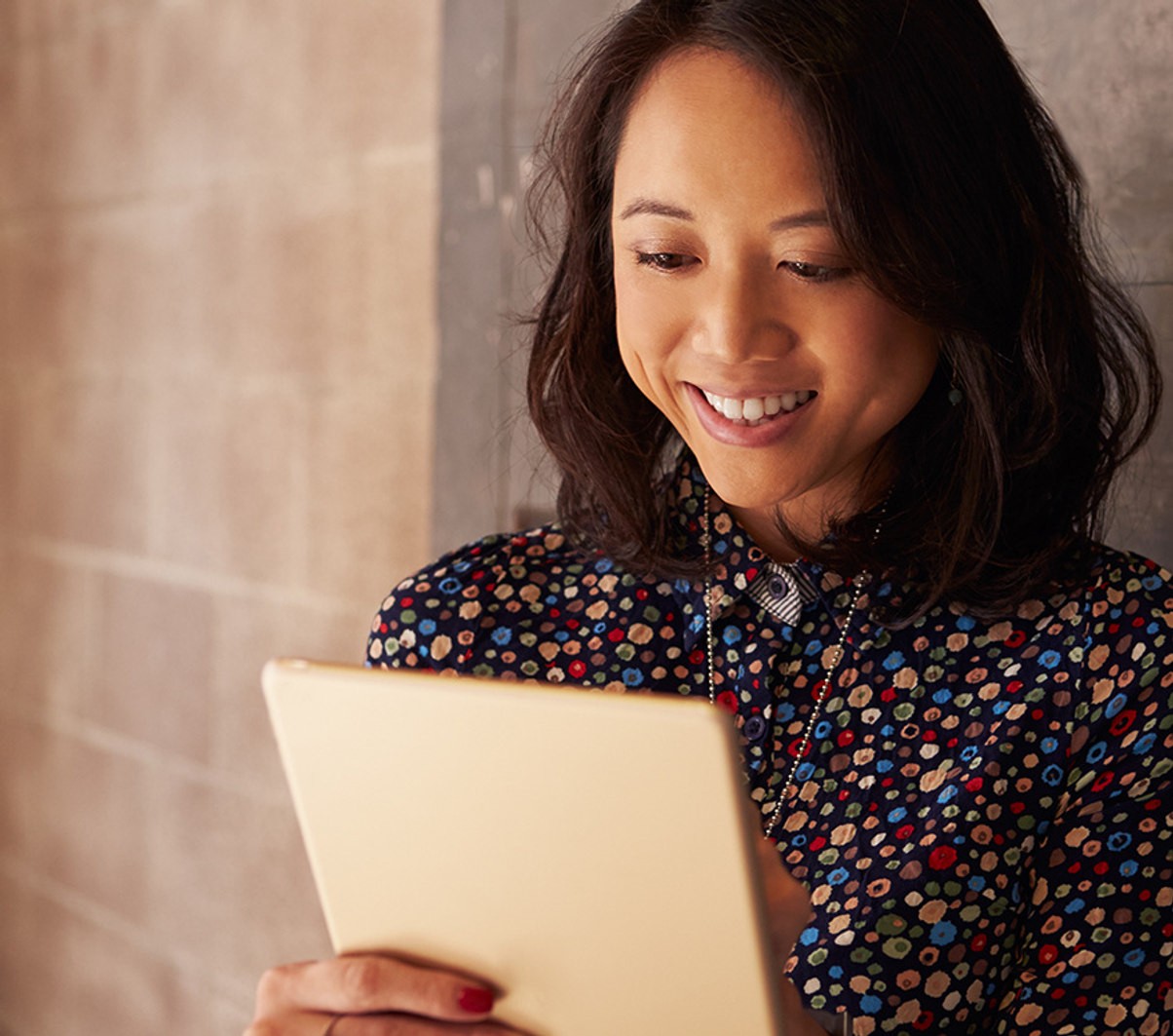 Rendez-vous sur le sitewpowww.collegept.org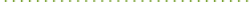 Cliquez sur le bouton « Portail des physiothérapeutes » à la page d'accueil.Ouvrez une session avec le nom d'utilisateur et le mot de passe que vous avez définis durant le processus d'inscription.Vous devriez déjà avoir créé un profil.Au moyen du portail des physiothérapeutes, vous pouvez aussi télécharger ou imprimer votre facture de renouvellement annuel à l'aide du bouton « Facture » qui se trouve à gauche sur la page.pportal.collegept.org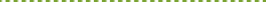 L e renouvellement annuel se fait chaque année du 1er février au 31 mars.PPortail des physiothérapeutes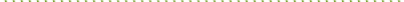 Renouvellement annuel et frais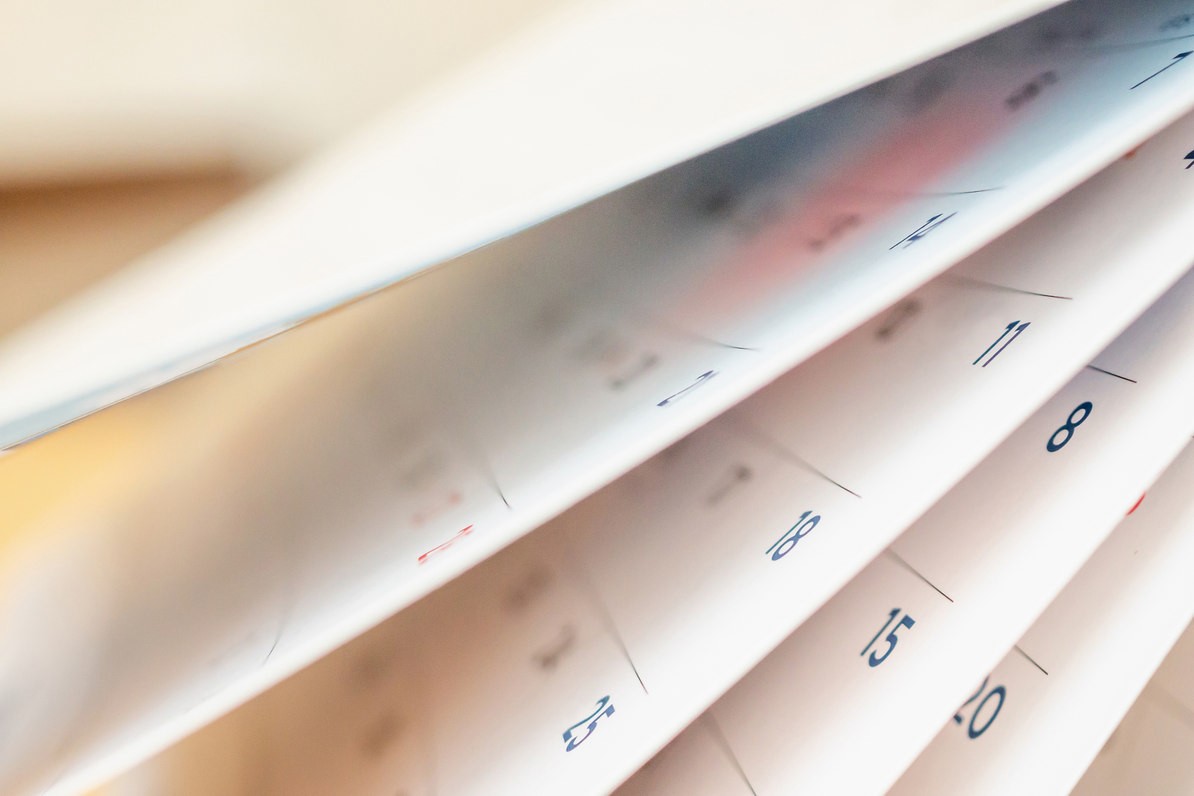 Pour exercer la profession de physiothérapeute en Ontario, vous devez être inscrit à l'Ordre et vous êtes tenu de renouveler votre inscription chaque année. Vous allez recevoir des rappels par courriel, donc assurez-vous de tenir vos coordonnées à jour.Le processus de renouvellement annuel se fait en ligne dans le Portail des physiothérapeutes. On vous demandera de vérifier ou de mettre à jour votre situation d'emploi et vos données personnelles, de répondre aux questions pour confirmer que vous répondez aux exigences d'inscription, et de verser les frais d'inscription annuels de 575 $.Heures de pratique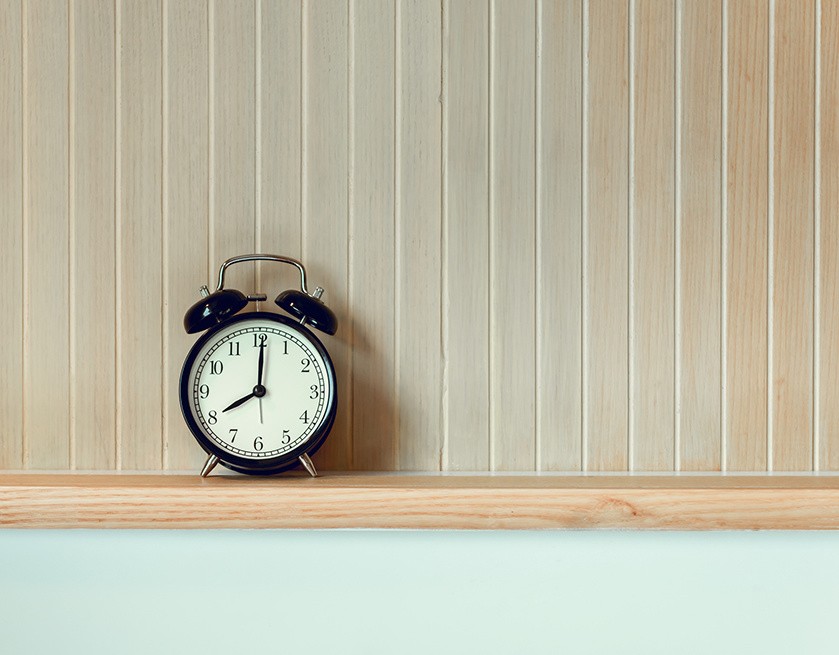 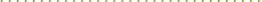 Durant le renouvellement annuel, on vous demandera de signer une déclaration indiquant que vous avez accumulé au moins 1 200 heures de pratique au cours des cinq années précédentes.Les heures de pratique peuvent comprendre les heures travaillées pour lesquelles vous avez été rémunéré, l'apprentissage permanent, ou les activités bénévoles nécessitant des connaissances et de la théorie propres à la physiothérapie.Vous n'avez pas besoin de posséder le titre officiel de physiothérapeute ou de thérapeute physique pour faire valoir des heures de pratique.HHeures de pratiqueActes autorisés et inscription à l'Ordre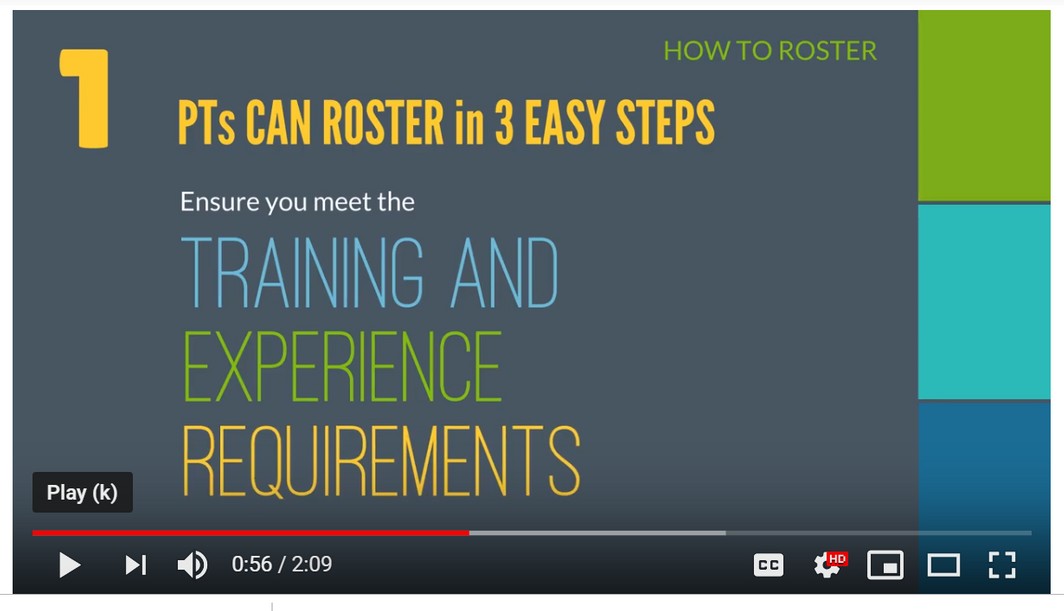 L'inscription au tableau de service est obligatoire en Ontario et constitue une manière pour les physiothérapeutes de montrer qu'ils disposent de l'éducation, de la formation et de l'expérience nécessaires pour réaliser les actes réservés susmentionnés.Si vous possédez une formation et une expérience appropriées, vous pouvez vous inscrire pour exécuter ces activités en signant une déclaration sur le Portail des physiothérapeutes.Les actes autorisés comprennent notamment :Aspiration trachéaleManipulation vertébraleAcupuncture (y compris la piqûre sèche)Traitement d'une blessure sous le dermeÉvaluation ou réadaptation de la musculature pelvienneAdministration d'une substance par inhalationPPour en savoir plus : Comment s'inscrire pour les actes réservés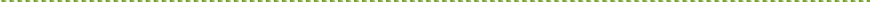 Vous changez d'emploi? Vous déménagez? Vous changez de numéro de téléphone?Vous êtes tenu d'informer l'Ordre de toute mise à jour de vos données personnelles ou d'emploi dans les 30 jours suivant le changement.Les changements peuvent être apportés à travers le Portail des physiothérapeutes et doivent être effectués tout au long de l'année, et pas seulement durant le renouvellement annuel.Changements dans vos donnéesCertains changements (comme un changement de nom) doivent être effectués par le personnel de l'Ordre; par conséquent, veuillez communiquer avec l'équipe chargée de l'inscription en écrivant à registration@collegept.org ou en composantle 1 800 583-5885, poste 222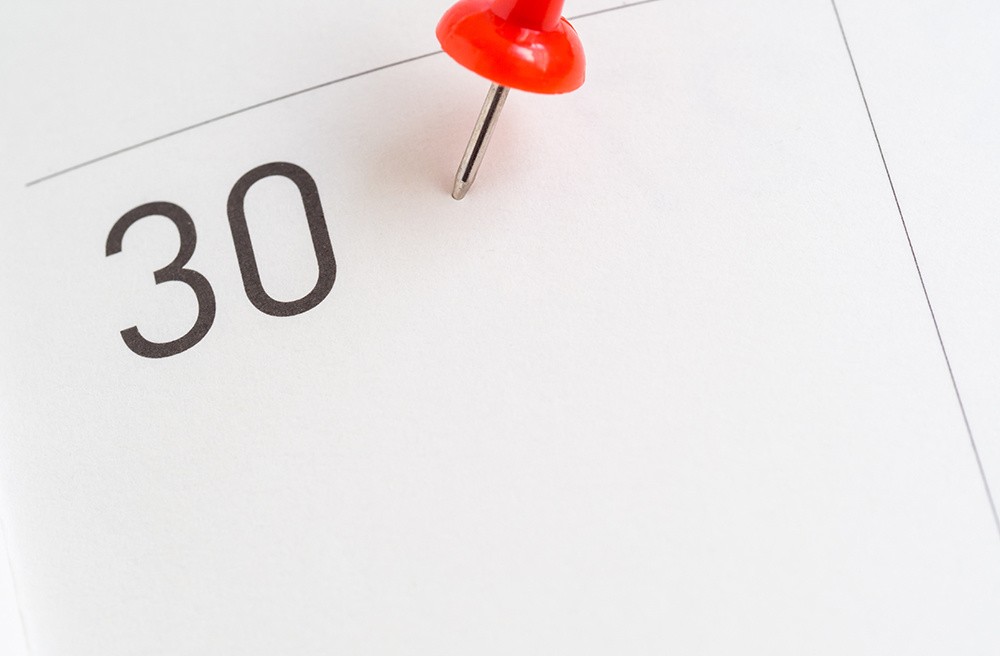 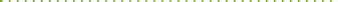 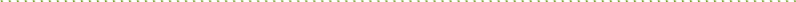 PPortail des physiothérapeutes : Mise à jour de vos donnéesAEQPL'autoévaluation en matière de questions professionnelles (AEQP) est un court questionnaire à choix multiples en ligne qui doit être rempli chaque année par tous les physiothérapeutes — pour les titulaires d'un permis d'exercice indépendant et provisoire. Elle survient chaque année du 1er février au 31 mars, donc vous pouvez la remplir pendant que vous effectuez votre renouvellement annuel.L'AEQP est une occasion pour vous d'évaluer vos connaissances sur les enjeux liés à la profession, de réfléchir aux questions liées à la profession et d'examiner les ressources et les normes. Il n'y a pas de réussite ni d'échec. Vous devez simplement répondre au questionnaire avant la date limite, et vous pouvez le faire avec vos confrères si vous le souhaitez.Maintenant que vous êtes un physiothérapeute agréé, vous devez satisfaire à certaines obligations professionnelles, y compris la réalisation de l'autoévaluation en matière de questions professionnelles (AEQP), la jurisprudence et les évaluations de la pratique professionnelle, la souscription d'une assurance responsabilité adéquate et la réalisation de rapports obligatoires et d'autoévaluations.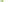 EEn savoir plus: AEQP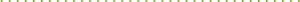 P OUR EN SAVOIR PLUS : 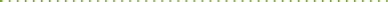 O bligations professionnelles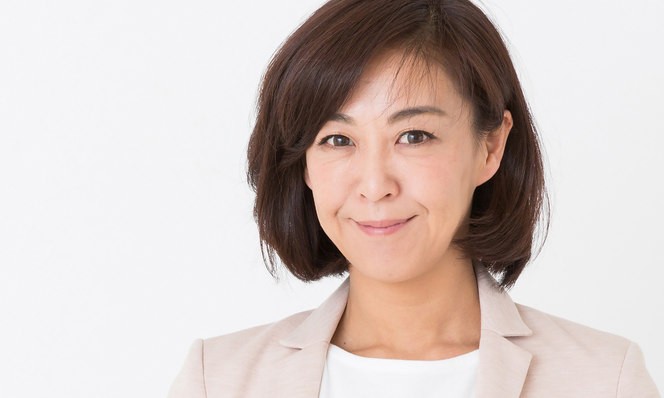 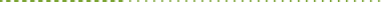 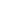 Jurisprudence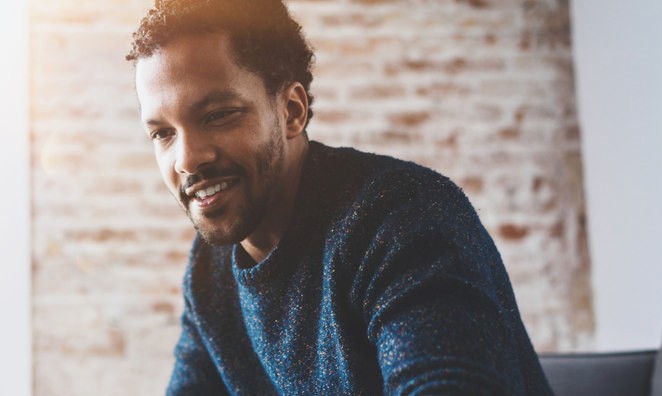 Le module Jurisprudence est un exercice à choix multiples qui comporte 50 questionset qui vérifie votre compréhension et votre application des normes, lois et règles liées à la profession en Ontario. La note de passage pour l'exercice doit être de 72 % ou plus.Vous aurez deux essais pour terminer le module avec succès.Vous êtes tenu de suivre le module Jurisprudence dans le courant de la première année de votre inscription pour obtenir un permis de pratique indépendante. Vous recevrez un courriel de notre part vous indiquant à quel moment le suivre. Après cela, les physiothérapeutes sont tenus de le suivre selon une rotation de cinq ans; la prochaine série pour tous les physiothérapeutes sera à l'automne 2021.En savoir plus: Jurisprudence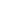 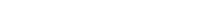 Évaluations de la pratique professionnelle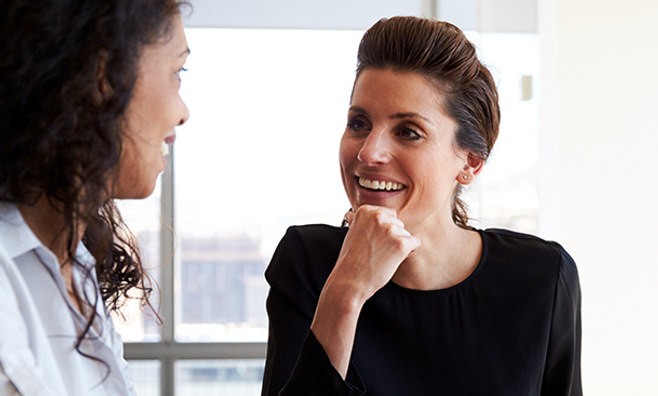 Les évaluations de la pratique professionnelle font partie intégrante de votre perfectionnement professionnel et vous aident à vous assurer que vous satisfaites aux normes minimales en matière de sécurité et de qualité et que les patients reçoivent des soins appropriés. Lorsque vous compterez deux ans de pratique indépendante, vous serez admissible à une évaluation de la pratique professionnelle. Les physiothérapeutes seront sélectionnés dans l'ordre tous les10 ans à peu près, et ils réaliseront une évaluation à distance, voire une évaluation sur place avecun évaluateur désigné par l'Ordre. Lorsque vous êtes sélectionné, vous serez averti par courriel et	 	vous recevrez des instructions supplémentaires.P our en savoir plus : 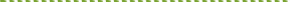 É valuations de la pratique 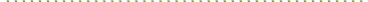 p rofessionnelle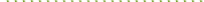 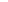 Perfectionnement professionnel continu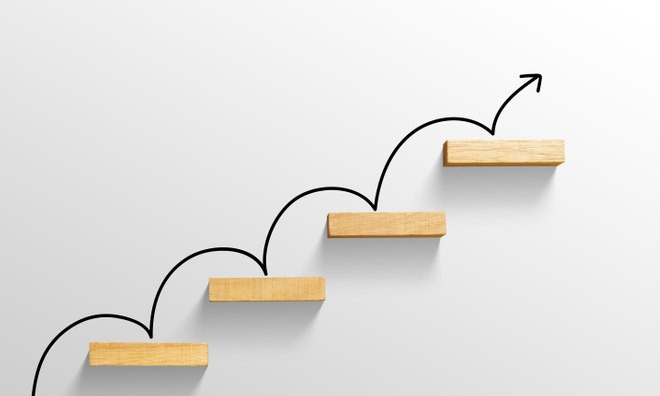 Il vous incombe de participer aux activités de perfectionnement professionnel continu, ce qui implique des données probantes d'un apprentissage et d'une amélioration continus, des notes de cas critiques, des autoévaluations, ainsi que les remarques de pairs. L'apprentissage permanent peut comprendre la participation à des cours ou à des conférences, la participation à des groupes de discussion entre pairs ou la lecture d'articles liés à la physiothérapie, et vous devez conserver une trace écrite de vos activités. Vous avez des questions au sujet des évaluations de la pratique professionnelle ou du perfectionnement professionnel continu? Écrivez à qualityassurance@collegept.org ou composez le 1 800 583-5885, poste 233.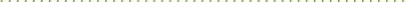 P our en savoir plus : P erfectionnement professionnel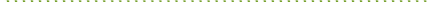 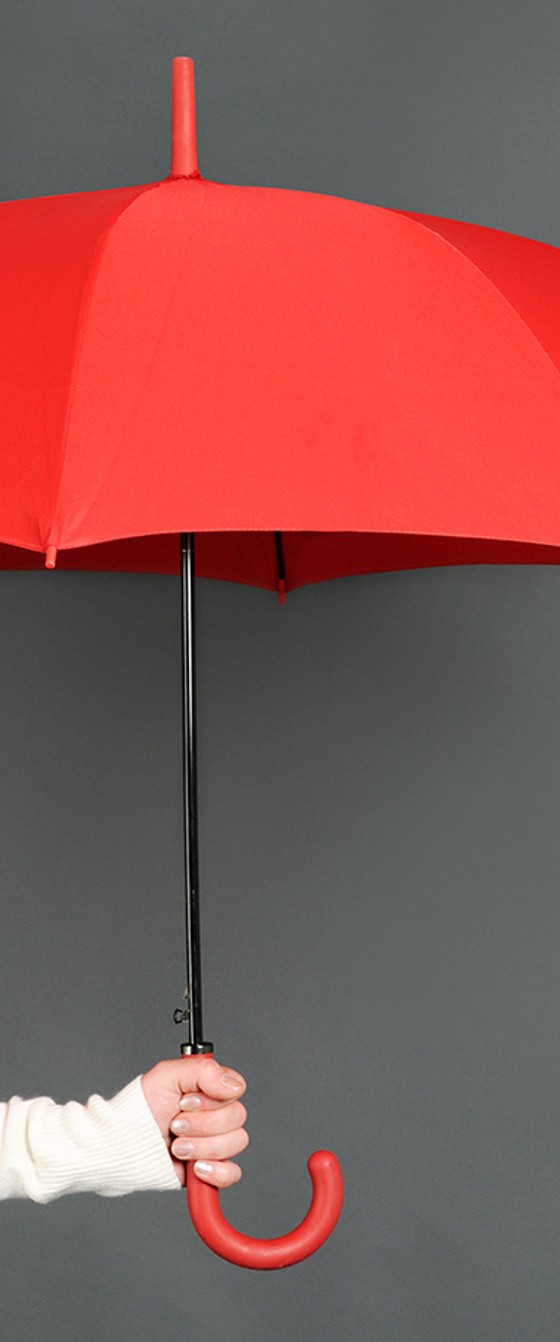 Assurance responsabilitéTous les physiothérapeutes sont tenus de souscrire une assurance responsabilité professionnelle et de fournir une confirmation d'assurance lors du renouvellement annuel ou dans les 30 jours à la demande de l'Ordre.Veuillez noter que vous pouvez mettre à jour votre assurance responsabilité en tout temps sur le Portail des physiothérapeutes.Vérifiez auprès de votre employeur pour savoir si sa clinique ou son hôpital dispose d’une assurance et si cette couverture vous protège également. Si ce n’est pas le cas, il vous incombe de souscrire votre propre assurance.Pour vous inscrire à l’Ordre, il vous faut :une couverture minimale de cinq millions de dollars pour la période annuelle de votre police;une limite de responsabilité d’au moins cinq millions de dollars par incident;aucune modalité, condition ni exclusion autre que celles de la norme;aucune franchise;une garantie subséquente pour au moins dix ans.Rappel :Si vous exercez dans plusieurs environnements (cliniques et hôpitaux), ne présumez pas que l’assurance qui vous couvre pour les soins prodigués dans un établissement en particulier vous couvre également pour les soins prodigués dans d’autres établissements. Vous devrez peut-être souscrire une assurance pour les autres établissements, soit séparément soit conjointement.PPour en savoir plus : Assurance responsabilité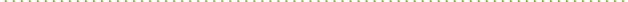 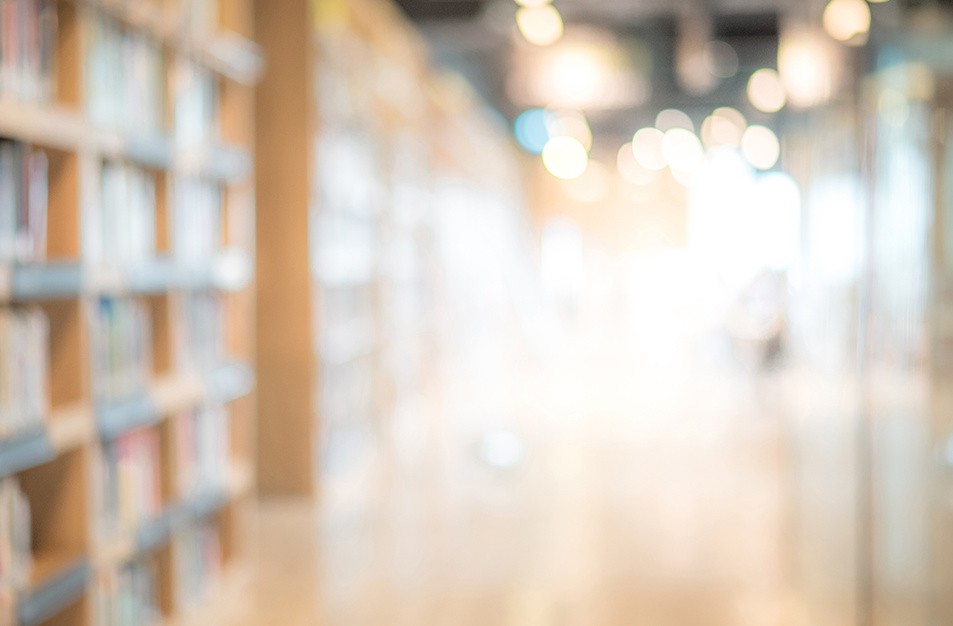 Déclaration obligatoireEn vertu de la Loi sur les professions de la santé réglementées (LPSR), les professionnels de la santé réglementés (comme les physiothérapeutes) et ceux qui travaillent avec eux ou les emploient ont les obligations légales et éthiques de faire rapport à l'Ordre et à d'autres ordres et organismes, au besoin.Certains types de rapports obligatoires comprennent les abus sexuels, l'incapacité et l'incompétence, les accusations et les restrictions de mise en liberté conditionnelle, ainsi que les violations de la vie privée. Pour rappel, vous êtes tenu de signaler toute violation en vertu de la loi, faute de quoi cela pourrait avoir des répercussions sur votre carrière. Deux précautions valent toujours mieux qu'une.PPour en savoir plus : Déclaration obligatoire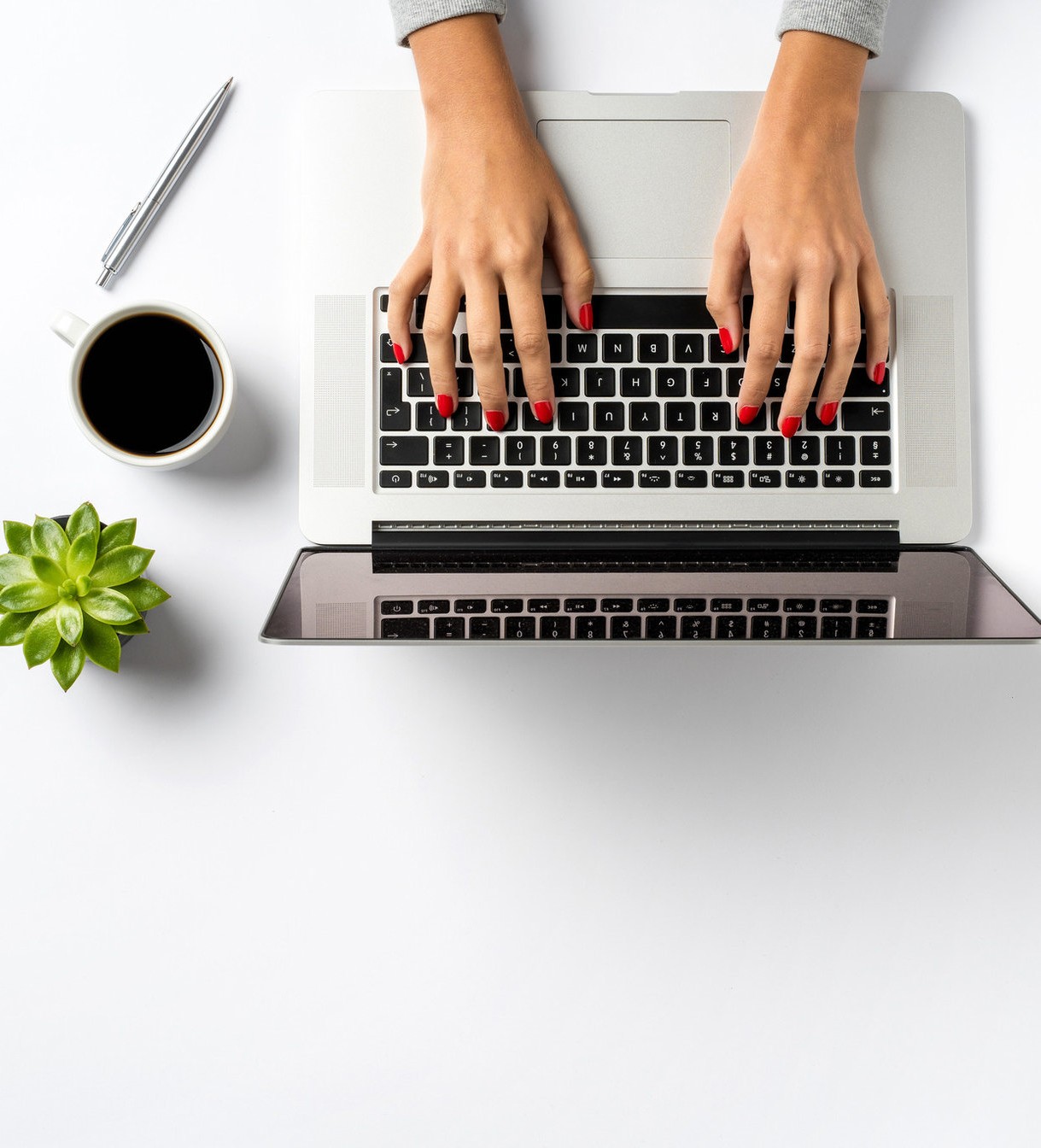 AutodéclarationEn Ontario, les physiothérapeutes sont légalement tenus de produire des autodéclarations à l'intention de l'Ordre en temps opportun dans les cas suivants :si l'on est accusé OU reconnu coupable d'une infraction dans n'importe quelle instance (que ce soit n'importe où au Canada ou ailleurs dans le monde;si l'on est soumis à des conditions de mise en liberté sous caution;s'il y a eu un verdict de manquement professionnel, d'incompétence ou d'incapacité en lien avec une profession réglementée dans n'importe quelle instance;si l'on fait actuellement l'objet d'une enquête pour manquement professionnel, incompétence ou incapacité en lien avec une profession réglementée dans n'importe quelle instance.PPour en savoir plus : Autodéclaration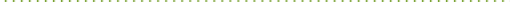 À propos de l'Ordre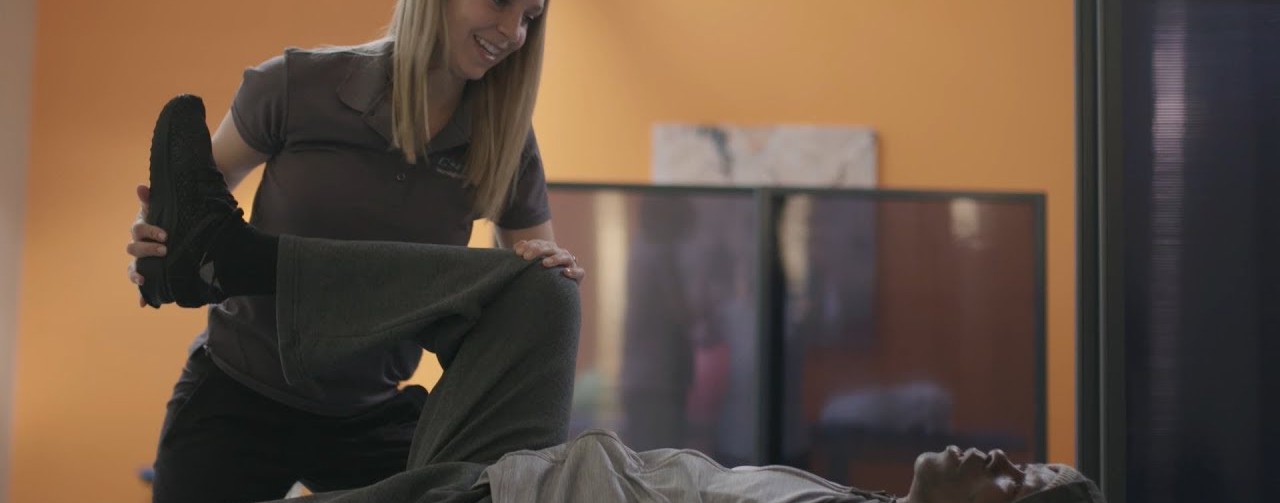 Qu’est ce que l’autoréglementation ?L'autoréglementation est un privilège accordé aux professions qui ont montré qu'elles étaient en mesure de faire passer les intérêts du public avant toute chose. Alors que nous établissons certaines des règles que les physiothérapeutes doivent suivre, il y a quelques règles qui sont présentées dans la législation provinciale, et au bout du compte, nous sommes tenus de rendre des comptes au gouvernement.Par exemple, la Loi de 1991 sur les professions de la santé réglementées (LPSR) donne pour mandat à l'Ordre la réglementation de la profession de physiothérapeute en Ontario, tandis que la Loi de 1991 sur les physiothérapeutes prévoit le cadre pour des points comme le domaine d'exercice et le manquement professionnel. Tout ce que fait l'Ordre doit appuyer la législation provinciale.Un peu plus à notre sujetOOrganismes de réglementation de la santé en OntarioL'Ordre des physiothérapeutes de l’Ontario est l'un des 26 organismes de réglementation de la santé établis par le gouvernement provincial.Son rôle est de veiller à ce que le public reçoive des soins sécuritaires, compétents et éthiques. Notre seul but est de protéger le public en supervisant la profession de physiothérapeute.Nous protégeons le public en :• définissant les critères d'accès à la profession;• établissant des normes de pratique que les physiothérapeutes doivent respecter;• contrôlant la pratique et en favorisant la continuité des compétences;• enquêtant sur les plaintes et les préoccupations formulées par des patients, des fournisseurs de soins ou d'autres personnes à l'encontre des physiothérapeutes;• protégeant l’intégrité de la profession avec une approche de tolérance zéro à l’égard des pratiques commerciales inappropriées.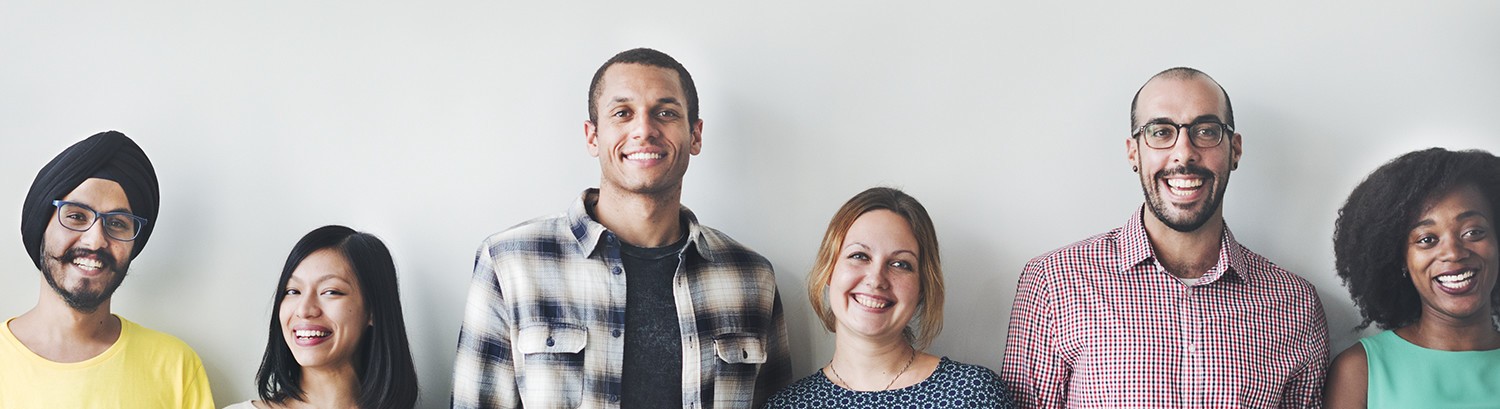 Conseil de l'OrdreL'Ordre est régi par un conseil d'administration appelé un Conseil, composé de :• Physiothérapeutes élus par les membres de l'Ordre (comme vous!)• Membres du public désignés par le gouvernement provincial• Membres universitaires désignés par les programmes de physiothérapie dans cinq universités de l'Ontario (Université de Toronto, Queen’s, Western, McMaster et Université d’Ottawa)Le personnel exécute les tâches quotidiennes de l'Ordre, sous l'égide du registraire (comme un PDG). Les réunions du Conseil sont ouvertes au public, donc vous – et n'importe qui d'autre – êtes invité à venir en observateur. Les réunions du Conseil se tiennent au bureau de l'Ordre à Toronto et les prochaines dates sont publiées sur le site Web.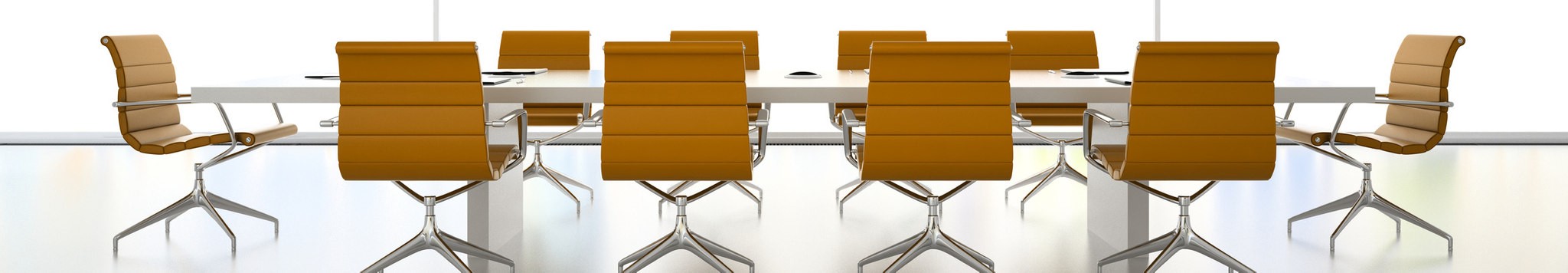 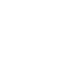 PPour en savoir plus : Objectifs stratégiques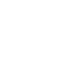 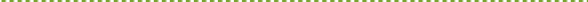 Procédure de traitement des plaintes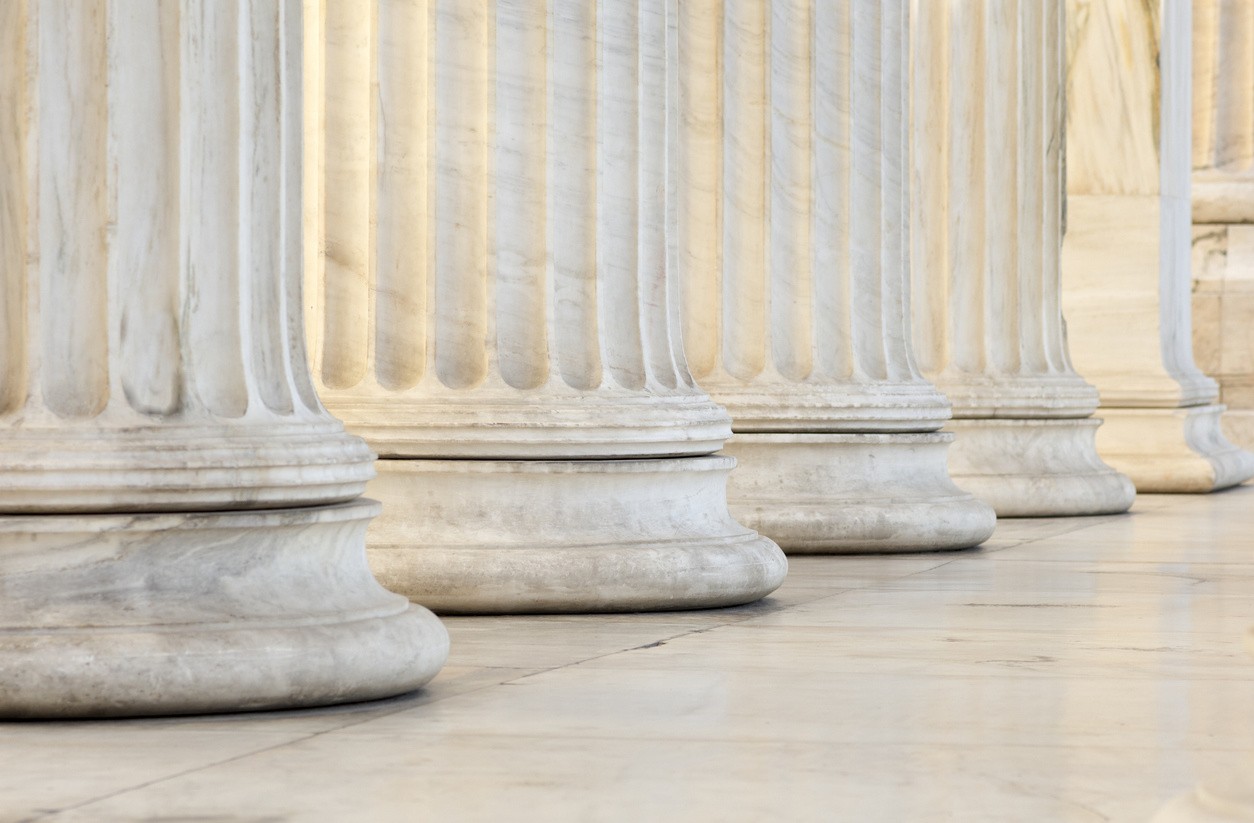 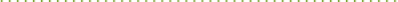 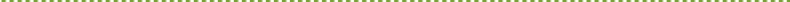 Une responsabilité clé de l'Ordre est de tenir compte des préoccupations et des plaintes au sujet des physiothérapeutes et de leur profession. Les patients, les fournisseurs de soins, d'autres physiothérapeutes et les employeurs peuvent tous soumettre des plaintes. Dans la protection de l'intérêt public, l'Ordre doit prendre au sérieux chaque plainte, tout en garantissant un processus juste et équitable.Vous avez des questions concernant les enquêtes et les plaintes? N'hésitez pas à écrire à investigations@collegept.org, ou composez le 1 800 583-5885, poste 227.PPour en savoir plus : Procédure de traitement des plaintes	 Enregistrez notre site Web dans vos favoris : WWW.COLLEGEPT.ORG	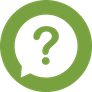 Avez-vous des questions? Appelez le conseiller en pratiques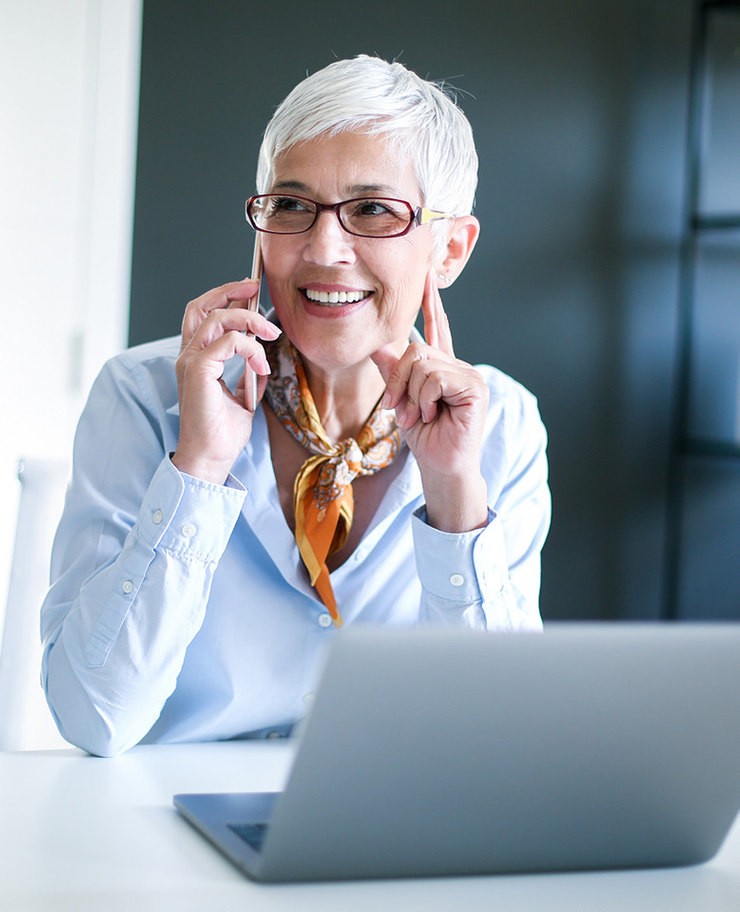 Nous savons que ceci représente une foule de renseignements, donc n'hésitez pas à poser des questions!Nous avons une équipe de conseillers en pratiques – ce sont tous des physiothérapeutes expérimentés – disponibles pour répondre à vos questions par téléphone et par courriel tout au long de votre carrière. Que vous ayez des questions au sujet des normes ou que vous ayez besoin de conseils concernant la manière de gérer une situation difficile, nos conseillers sont disponibles pour vous répondre et vous guider. Ils peuvent aussi partager des ressources utiles au besoin. Appelez notre équipe de Conseils en pratiquesau 1 800 583-5885, poste 241, ou écrivez à advice@collegept.org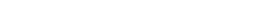 PPour en savoir plus : Conseil en pratiques 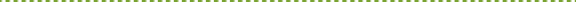 Mois-client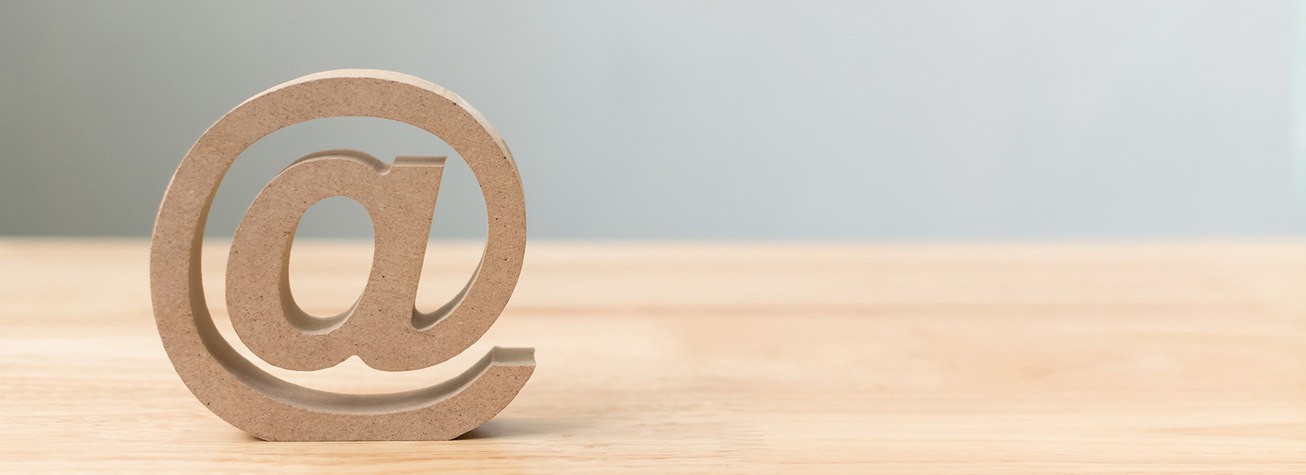 Chaque mois, nous publions une courte histoire appelée Mois-client détaillant une situation réelle dans laquelle un physiothérapeute peut avoir suivi ou non les règles, de même que l'issue de la situation. C'est une excellente lecture! Elle est parfois choquante, elle est toujours divertissante, et c'est une bonne mise en garde pour vous lorsque vous débutez dans la profession.Communication par courrielDes renseignements importants seront partagés par courriel, donc assurez-vous que vos données sont à jour et que vous lisez toutes les communications provenant de l'Ordre.Veuillez ne pas vous désinscrire, car les courriels sont la seule manière dont nous communiquons avec nos membres.Bulletin électronique PerspectivesUne fois par mois, nous envoyons notre bulletin électronique Perspectives, qui contient des mises à jour dans les normes et dans les programmes de l'Ordre, des rappels pour les dates limites importantes, des ressources utiles, et plus encore. Assurez-vous de le lire!MMois-clients précédents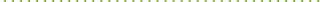 Veuillez toujours lire les courriels de l'Ordre!EEn registrez notre site Web dans vos favoris : WWW.COLLEGEPT.ORG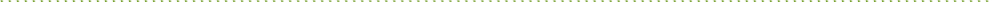 Impliquez-vous!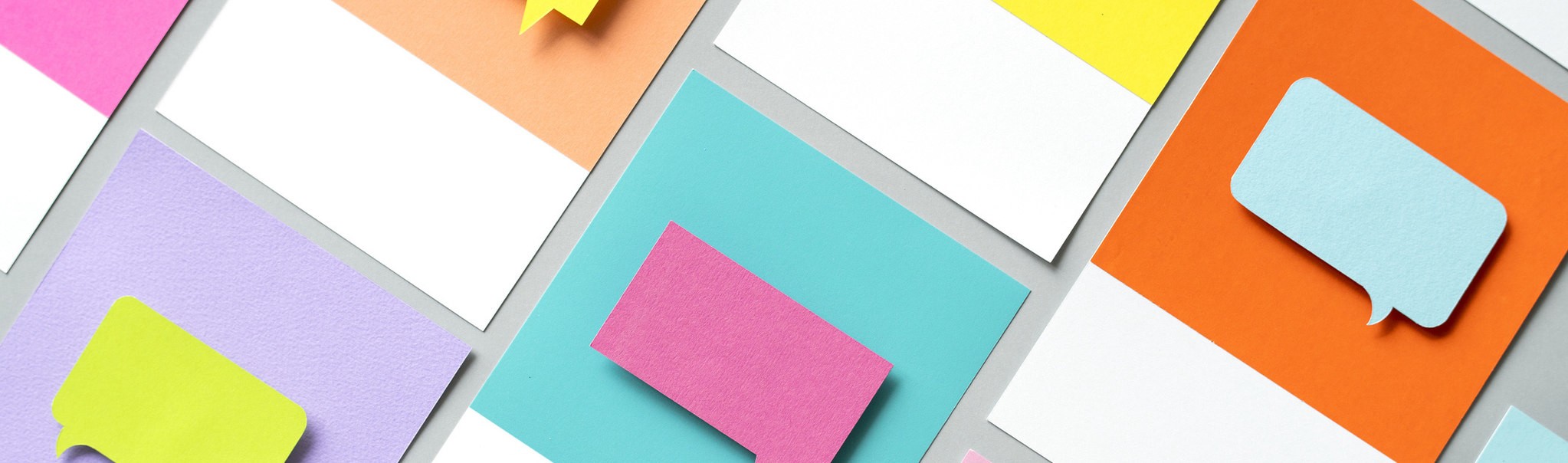 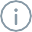 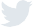 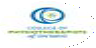 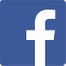 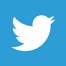 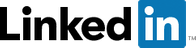 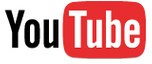 Vous aimeriez vous impliquer?Le travail de l'Ordre est possible grâce au dévouement de nos membres inscrits. À l'avenir, vous aimeriez peut-être vous présenter aux élections du Conseil ou siéger à un comité. Nous organisons également régulièrement des consultations lorsque nous élaborons de nouvelles normes et politiques, et les physiothérapeutes, les membres du public et d'autres intervenants sont invités à faire part de leurs remarques.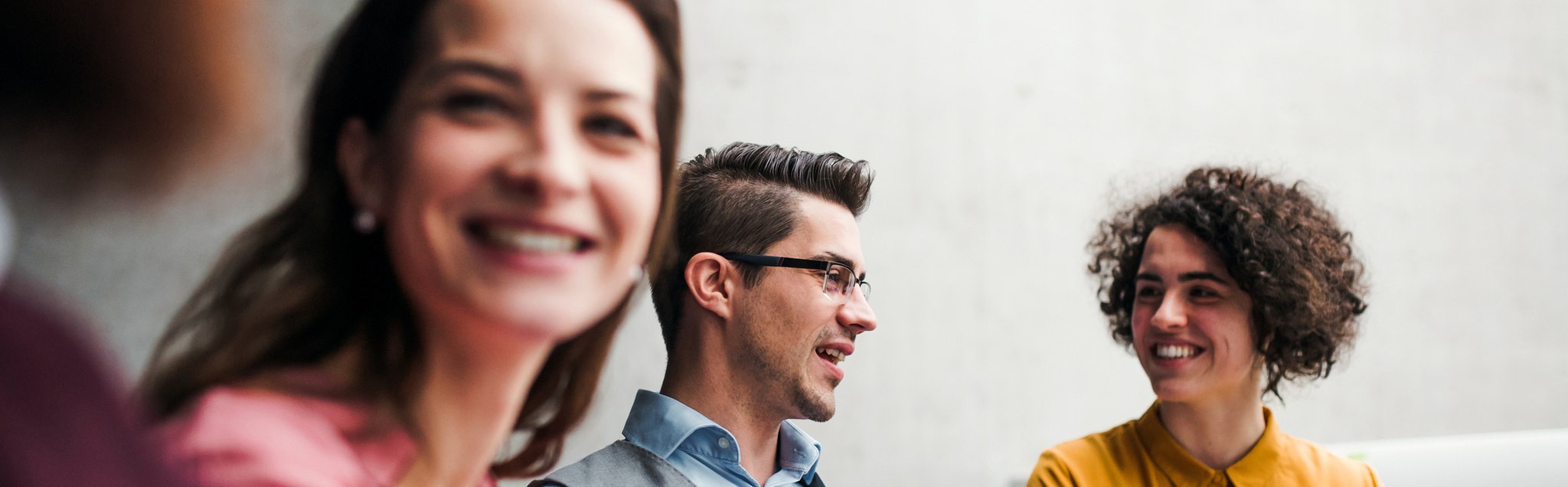 PPour en savoir plus : Impliquez-vous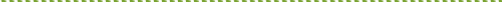 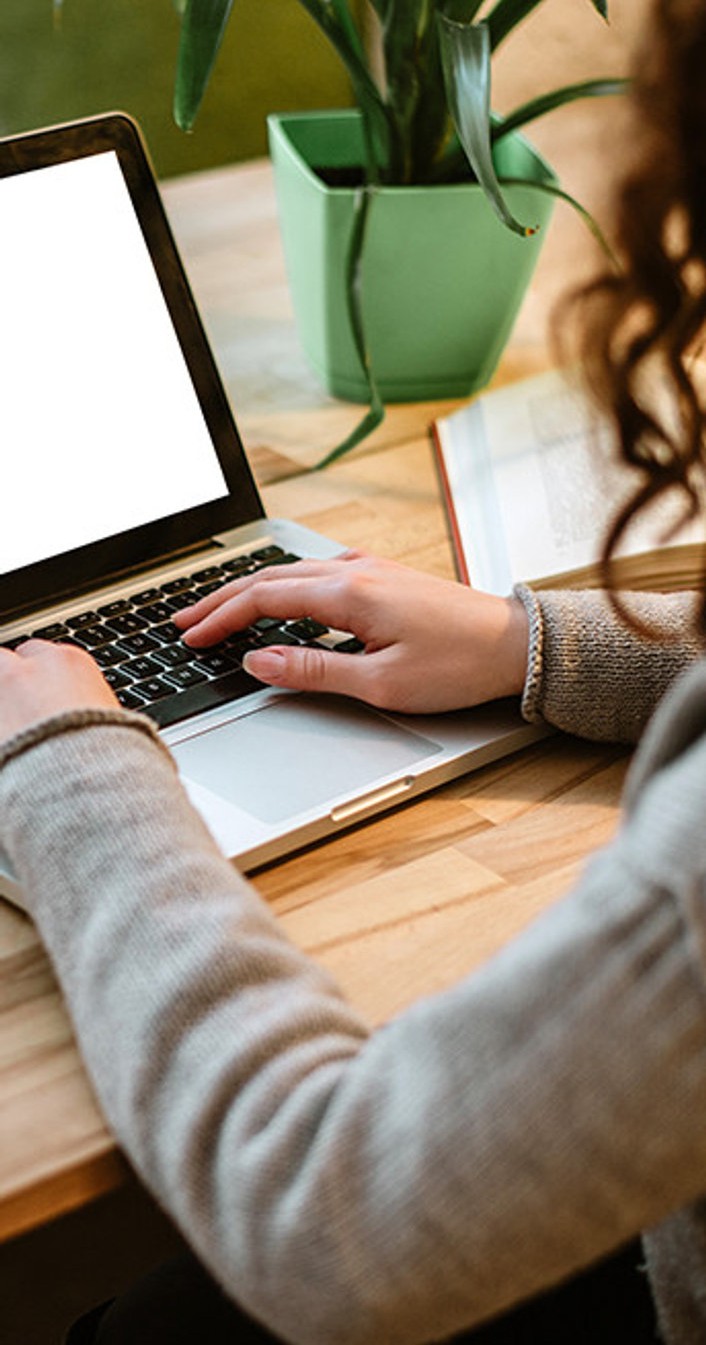 Restons en contact!Ordre des physiothérapeutes de l’Ontario375, avenue University, bureau 800, Toronto (Ontario) M5G 2J5Demandes générales : 416 591-3828, poste 201 ou 1 800 583-5885, poste 201Numéro de télécopieur : 416 591-3834 | info@collegept.org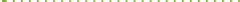 Questions liées aux nouvelles demandes et à l'inscriptionregistration@collegept.org | 416 591-3828, poste 222 ou 1 800 583-5885, poste 222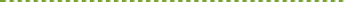 Questions à l'intention de l'équipe de Conseils en pratiquespracticeadvice@collegept.org | 647 484-8800 ou 1 800 583-5885, poste 241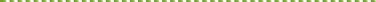 Questions sur les évaluations et le perfectionnement professionnel continuqualityassurance@collegept.org | 416 591-3828, poste 233 ou 1 800 583-5885, poste 233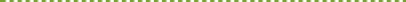 Pour l'information en françaiscommunications@collegept.org | 416 591-3828, poste 234 ou 1 800 583-5885, poste 234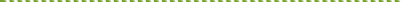 Questions et suggestions concernant le site Web, le bulletin électronique Perspectives ou les médias sociaux ou si vous avez besoin d'information dans un format accessible communications@collegept.org | 416 591-3828, poste 234 ou 1 800 583-5885, poste 234Questions ou présentations concernant l'autodéclaration ou les rapports obligatoiresinvestigations@collegept.org | 416 591-3828, poste 227 ou 1 800 583-5885, poste 227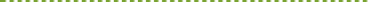 